University of washington Professional organization of nursing students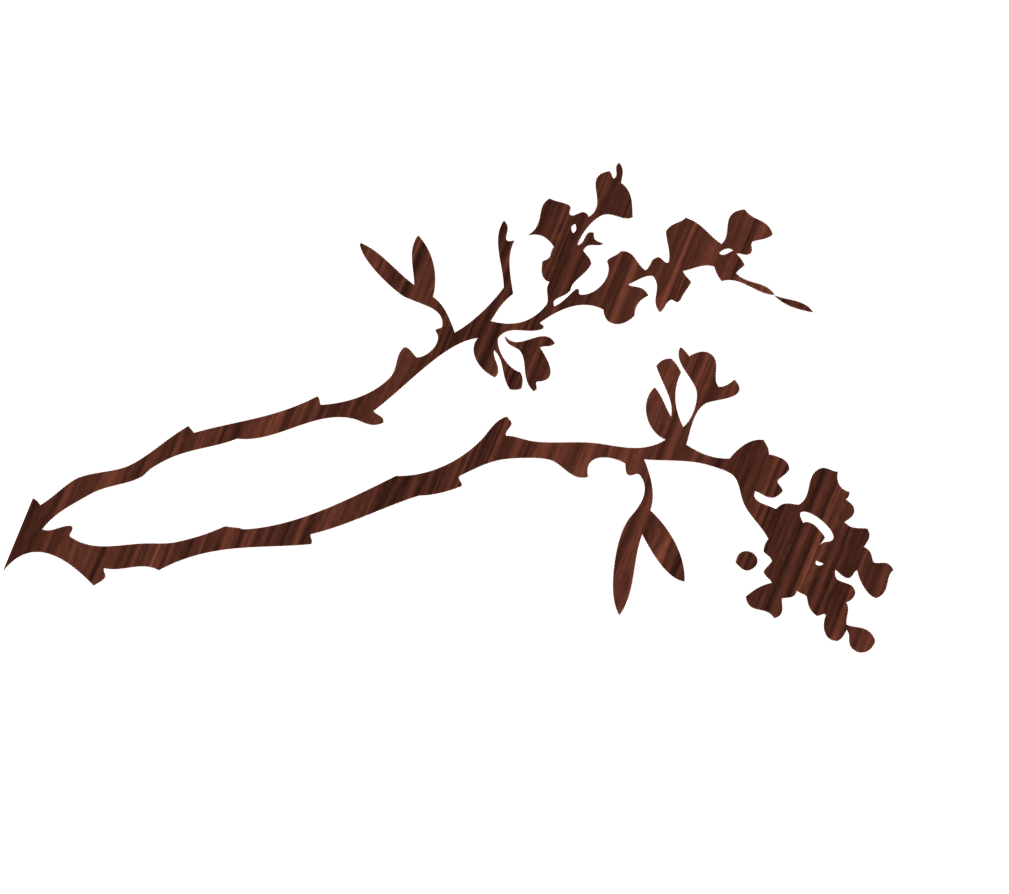 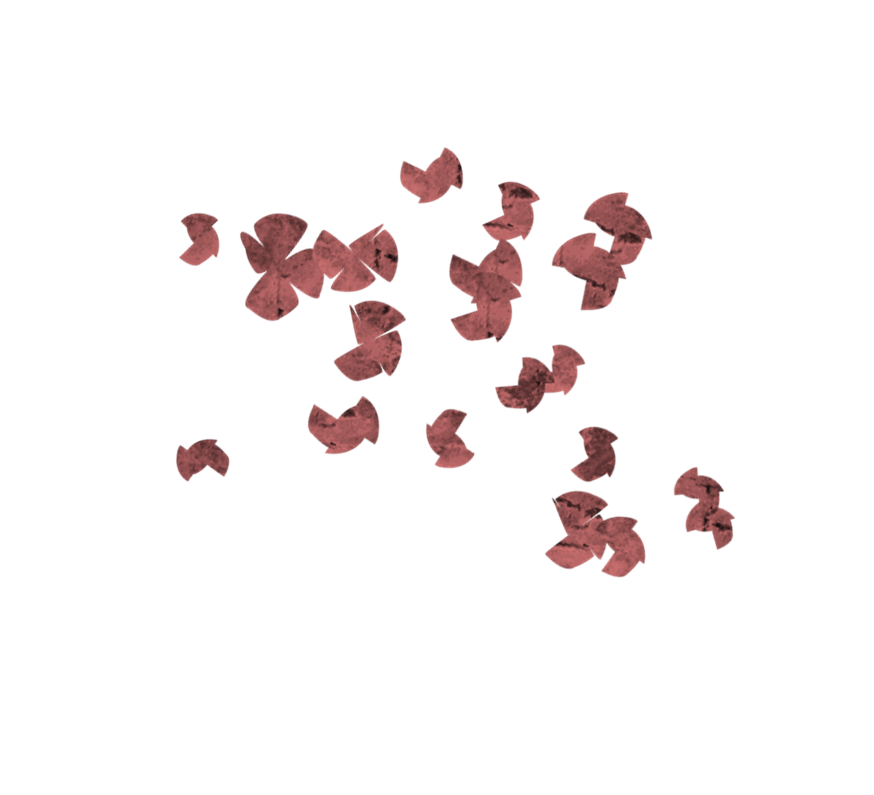 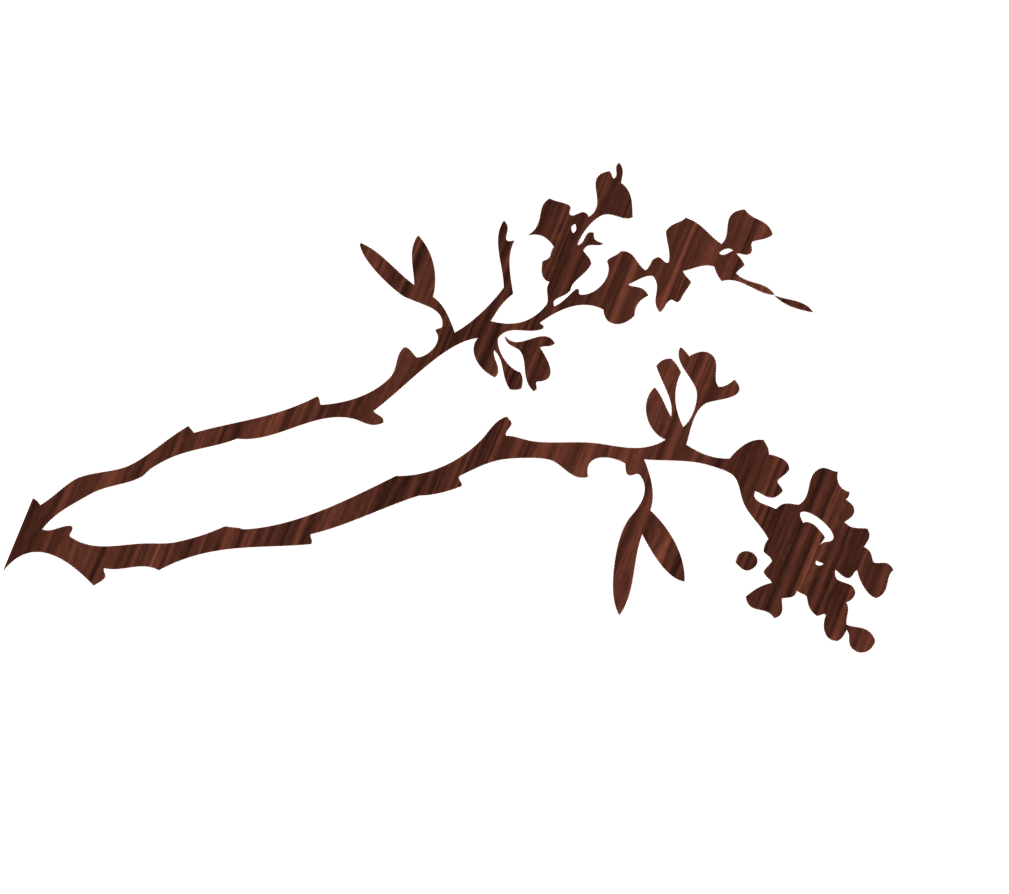 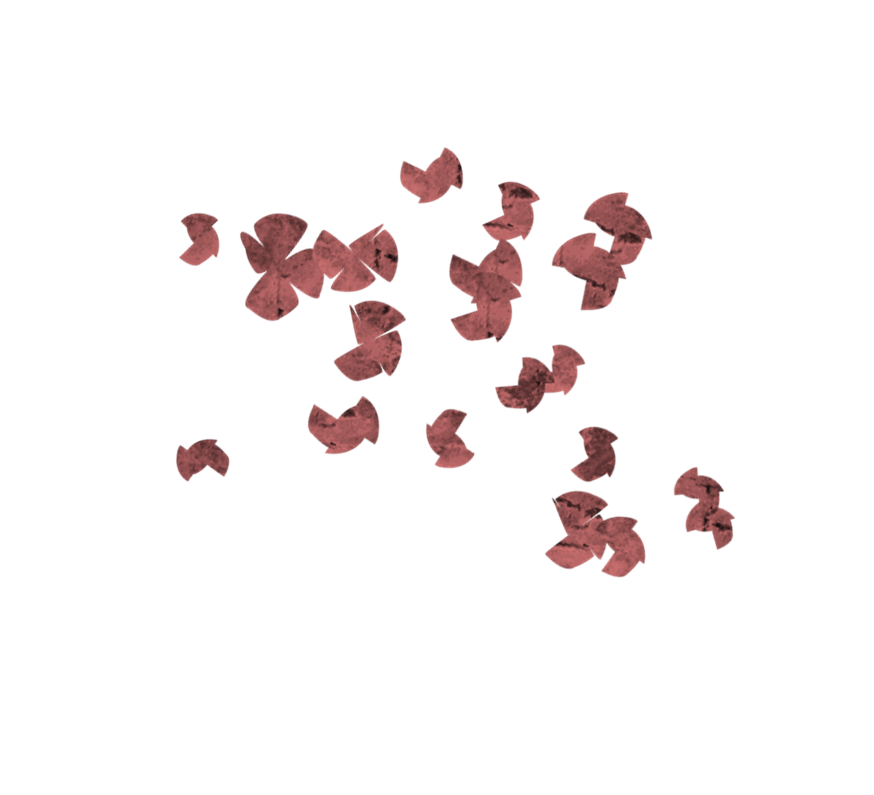 Career/graduate school fairTo connect prospective graduate nurses and soon-to-be nurses to top-ranked schools and organizations around the nation.10:00am-4:00pmUniversity of Washington South Campus Center1601 NE Columbia Road Seattle, WA. 98195